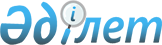 Об утверждении норм образования и накопления коммунальных отходов по Казталовскому районуРешение Казталовского районного маслихата Западно-Казахстанской области от 17 января 2023 года № 28-3. Зарегистрировано Департаментом юстиции Западно-Казахстанской области 30 января 2023 года № 7112-07
      В соответствии с подпунктом 2) пункта 3 статьи 365 Экологического кодекса Республики Казахстан, подпунктом 15) пункта 1 статьи 6 Закона Республики Казахстан "О местном государственном управлении и самоуправлении в Республике Казахстан", Казталовский районный маслихат РЕШИЛ:
      1. Утвердить нормы образования и накопления коммунальных отходов по Казталовскому району согласно приложению к настоящему решению. 
      2. Признать утратившим силу решение Казталовского районного маслихата от 22 ноября 2017 года №16-5 "Об утверждении норм образования и накопления коммунальных отходов по Казталовскому району" (зарегистрировано в Реестре государственной регистрации нормативных правовых актов под №4975).
      3. Настоящее решение вводится в действие по истечении десяти календарных дней после дня его первого официального опубликования. Нормы образования и накопления коммунальных отходов по Казталовскому району
      Примечание:
      расшифровка аббревиатур:
      м2 – квадратный метр
      м3 – кубический мет
					© 2012. РГП на ПХВ «Институт законодательства и правовой информации Республики Казахстан» Министерства юстиции Республики Казахстан
				
      Председатель маслихата

С. Мулдашев
Приложение
к решению от 17 января 2023 года № 28-3
№
Виды объектов накопления коммунальных отходов
Расчетная единица
Годовая норма накопления коммунальных отходов, м3
1.
Домовладения благоустроенные
1 житель
1,1
1.
Домовладения неблагоустроенные
1 житель
1,2
2
Общежития, интернаты, детские дома, дома престарелых и другие подобные
1 место
1,13
3
Гостиницы, санатории, дома отдыха
1 место
1,13
4
Детские сады, ясли и другие дошкольные учреждения
1 место
0,4
5
Учреждения, организации, офисы, конторы, банки, отделения связи
1 сотрудник
0,62
6
Поликлиники, медицинские центры
1 посещение
0,04
7
Больницы, прочие лечебно-профилактические учреждения
1 койко-место
2,06
8
Школы и другие учебные заведения
1 учащийся
0,13
9
Рестораны, кафе, прочие увеселительные заведения и учреждения общественного питания
1 посадочное место
1,16
10
Театры, кинотеатры, концертные залы, ночные клубы, казино, залы игровых автоматов, интернет- кафе, компьютерные клубы
1 посадочное место
0,2
11
Музеи, выставки
1 м2 общей площади
0,8
12
Спортивные, танцевальные и игровые залы
1 м2 общей площади
0,26
13
Продовольственные и промышленно-товарные магазины, смешанные магазины
1 м2 торговой площади
0,8
14
Рынки, торговые павильоны, киоски, лотки
1 м2 торговой площади
0,8
15
Дома быта: обслуживание населения
1 м2 общей площади
0,41
16
Аптеки
1 м2 торговой площади
0,44
17
Автостоянки, автомойки, автозаправочные станции
1 машино-место
0,11
18
Автомастерские
1 рабочее место
2,3
19
Парикмахерские, косметические салоны
1 м2 общей площади
0,23
20
Прачечные, химчистки, ремонт бытовой техники, швейные ателье
1 м2 общей площади
0,13
21
Бани, сауны
1 м2 общей площади
0,26